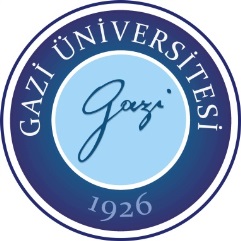 Gazi ÜniversitesiProje Koordinasyon, Araştırma ve Uygulama MerkeziProje Bilgi FormuProje sahibinin Adı-Soyadı:Fakültesi ve Bölümü:E-Posta:İş/Cep Tel:		Başvurulan Proje Türü:       KA1                 KA2                  KA3               Diğer:     Okul Eğitimi              Yükseköğretim            Mesleki Eğitim            Yetişkin Eğitimi           Gençlik       Diğer:Gazi Üniversitesi’nin Projedeki Rolü:        Koordinatör                               OrtakProje Merkezi Yetkilisi:Projenin Adı:Projenin Süresi:Proje Özeti (Amaç, temel faaliyetler vs)Bütçe Toplam Proje Bütçesi:Gazi Üniversitesi Bütçesi:Ortaklar (Ortak kurum ve Ülkesi):